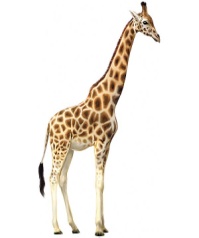 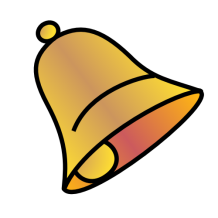 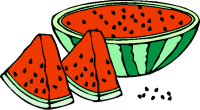 z z z z z z z z z z z z z  z z zZ Z Z Z Z Z Z Z Z          Z Z Z